جامعة الملك سعود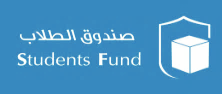 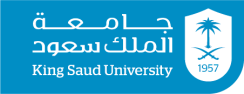 عمادة شؤون الطلابصندوق الطلابنموذج توزيع جوائز للطلاب	لقد تم توزيع الجوائز على الطلاب التالية أسمائهم والمشاركين في :	بتاريخ :         /      / اسم المشرف : 		التوقيع :ملحوظة :  	يرفق صورة البطاقة الجامعية للطلاب مستلمي الجوائز .	يعتمد:عميد شؤون الطلابرئيس مجس إدارة صندوق الطلابأ.د/ علي بن كناخر الدلبحيمالاسمالرقم الجامعينوع الجائزةرقم الفاتورة الموردالتوقيعملاحظات1234567891011121314151617181920